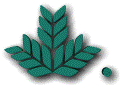 Northeast Georgia Health SystemYouth Apprentice ContractI _________________understand that as a Youth Apprentice at Northeast Georgia Health System, I am representing both ___________________ High School and NGHS.  During my rotations I understand that I will have opportunities to learn more about the health care profession, therefore I will be proactive and seek opportunities to learn new more about each department.  I understand if any conflict should arise with a rotation, I will discuss this issue with both my mentor and teacher and work toward a resolution.  I will treat NGHS staff, patients, and visitors with courtesy and respect.  Since I am representing my school along with NGHS, I will dress according to the Youth Apprentice dress code guidelines, and I will ensure that my ID badge is visible above the waistline at all times during my rotation.During the school year if I have any disciplinary action, I am aware that I will be removed from the Youth Apprentice program.  Also, if I am found using my cellular phone during a rotation for any reason, I will be removed from the program.  I know that I need to communicate any changes in my schedule with my mentor and teacher both verbally and in writing.  I will bring my time sheet every day so my mentor can fill it out accordingly, and I understand that only the times when I am actually present for my rotation will be documented on the time sheet.  I understand that this program is for the entire school year if I attend a Hall County School.I understand that it is a privilege to participate in the Youth Apprentice program, and I plan to conduct myself accordingly.____________________________			_____________________Student’s Signature				          	Date____________________________			______________________Parent Signature					Date	____________________________			______________________       WBL Coordinator Signature				Date							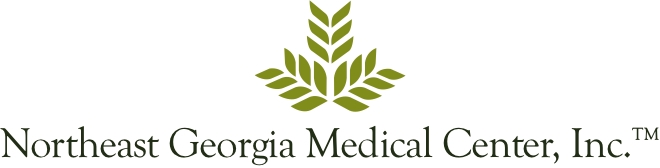 ROTATION TIME REQUESTStudent Name:  _______________________________		School:__________________# Periods Released from School:  _____________________Time Frame for Internship (reporting to work):  ________________________________Include start time and ending times, ex. 2:30pm-4:30pm.   Some departments do not allow interns to report until 8:30 a.m. but that is only a few, most allow 8:00 a.m.Work can only be within the hours of 8am-4:30pm Monday – Friday. You do not have to report every day, but you must get your required hours for WBL each week.	1 release period = 5 hrs/wk	2 release periods = 10 hrs/wk	3 release periods = 15 hrs/wkEx. For one release period, work Mon, Wed, Fri from 2:30-4:30 pm  = 6 hrsAny other special notes:   